Педагогический коллективВ школе работают 43 педагога, из них имеют:- высшее образование 38 учителей- среднее специальное 5 учителей.Администрация школыРудкевич Андрей СергеевичДиректор школы, педагогический стаж 25 летБасариев Венер ХайдаровичЗаместитель директора по УВР, педагогический стаж 11 летАбзалилова Венира СамигулловнаЗаместитель директора по УВР, педагогический стаж 36 летЗагидуллина Ольга НиколаевнаЗаместитель директора по ВР, педагогический стаж 28 летКузьмина Наталья ЕвгеньевнаЗаместитель директора по УМР, педагогический стаж 21 годПедагогический стаж работы учителей:	– менее 5 лет  – 3 учителя	–5-10 лет – 2 учителя	–11-20 лет –  10 учителей	–21-30 лет – 18 учителей	– более 30 лет – 10 учителей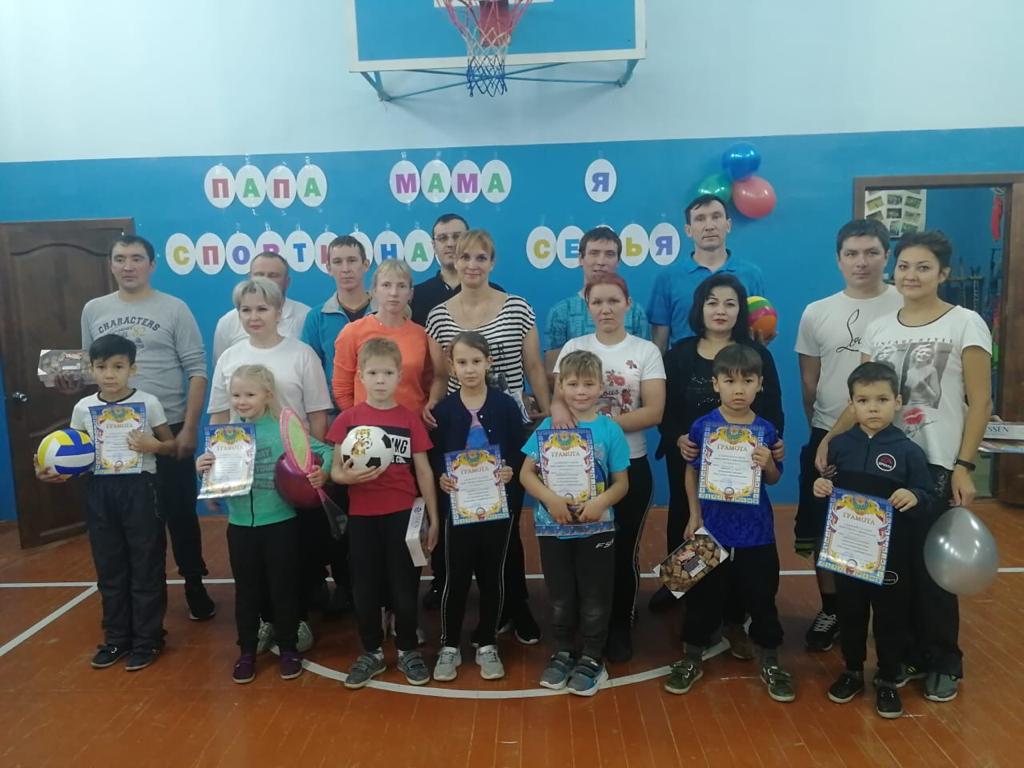 «Как нет человека без самолюбия, так нет  человека без любви к Отечеству, и эта любовь дает верный ключ к сердцу человека и могущественную опору для борьбы с его дурными природными, личностными, семейными и родовыми наклонностями»К.Д. Ушинский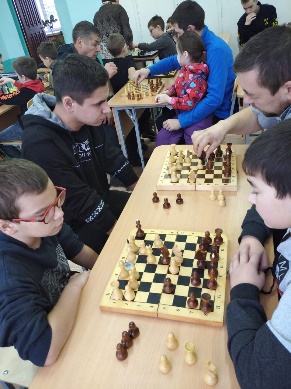 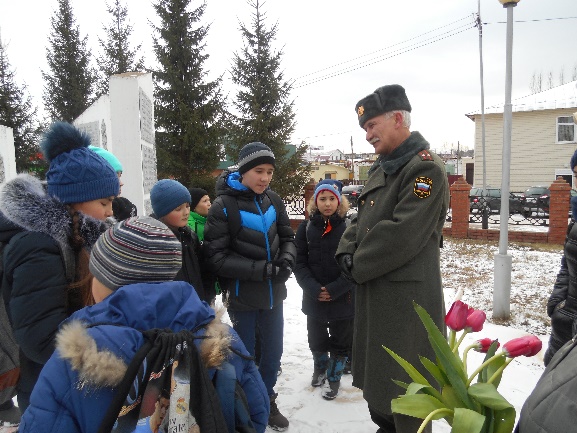 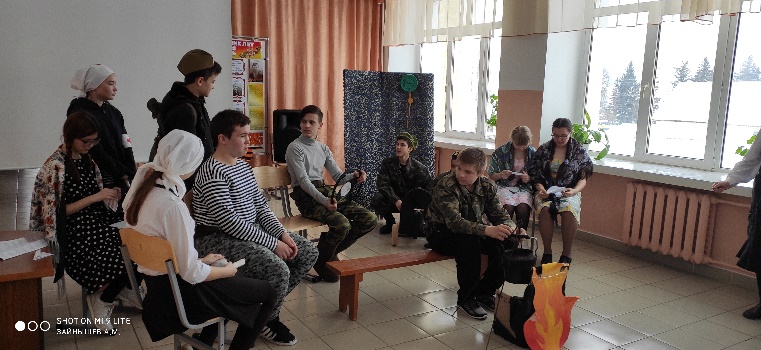 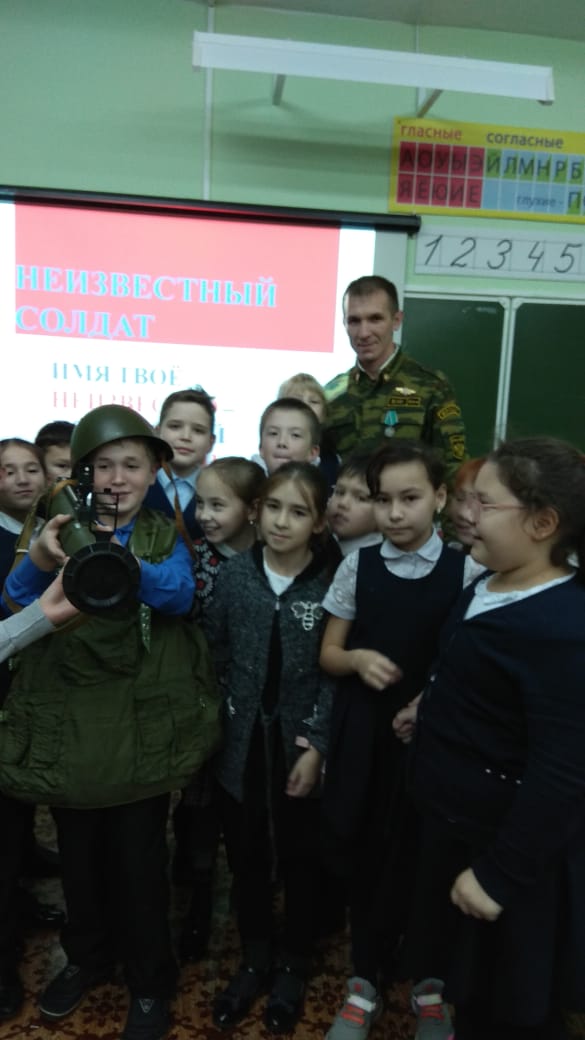 Ты вспоминаешь не страну большую, Какую ты изъездил и узнал.Ты вспоминаешь Родину – такуюКакой её ты в детстве увидал!К.М. Симонов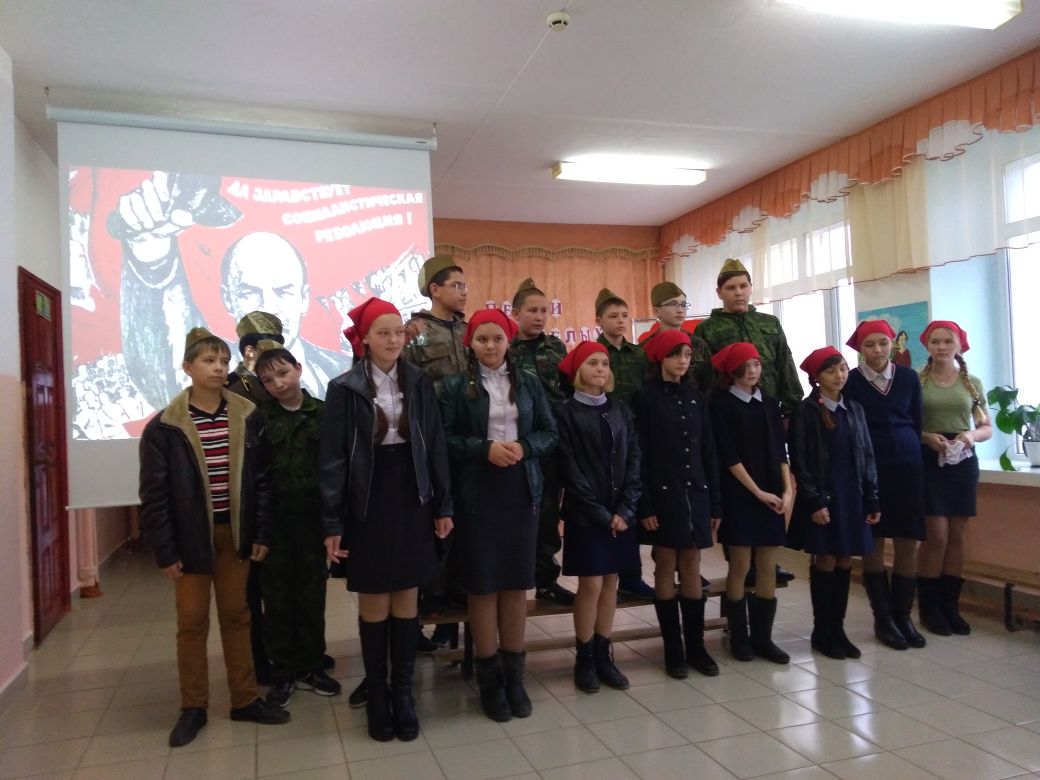 Муниципальное общеобразовательное бюджетное учреждение средняя общеобразовательная школа № 3С. КрасноусольскийСеминар – совещаниеруководителей ООМР Гафурийского района на тему  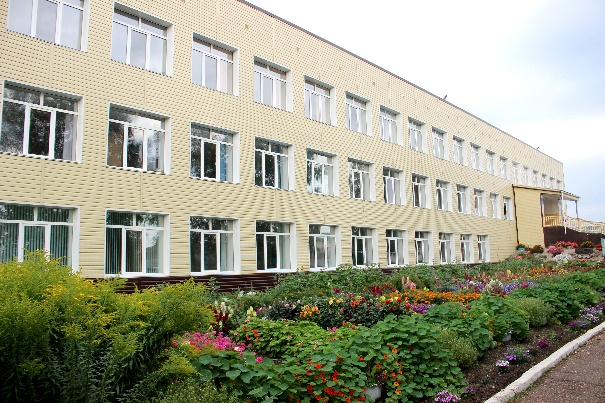 с. Красноусольский27 февраля 2020 годаВремяМероприятие9.00-9.30Встреча участников семинара9.35-10.15Открытые уроки:– 10 класс – Русский язык -–«Текст. Выявление и формирование проблем в тексте»9.35-10.15– 4А класс – ОРКСЭ –«Достойно жить среди людей»9.35-10.15– 6 А класс – ОДНК –«Орел умирает на лету»10.25-11.05Классный час:– 5А класс – «Дети войны»10.25-11.05– 7 В класс –«Патриот сегодня»10.25-11.05– 11 класс –Проектная работа «Память, которой не будет конца»11.15-12.00Фрагменты внеурочной деятельности:– «Смотр строя и песни»11.15-12.00– Показательные выступления бойцовского клуба «Батыр»11.15-12.00 – Показательные выступления кружка « Туризм»12.10-12.55Внеклассное мероприятие. Устный журнал «Я Гражданин! Я патриот!»13.00-13.30Обед13.30Из опыта работы МОБУ СОШ №3–«Организация работы по патриотическому воспитанию, инновационные подходы и технологии»КабинетОтветственныеБелянина Ю.Ю., Кузьмина Н.Е.№2Зайнышев А.М.– учитель русского языка и литературы высшей кв. категории №5Довгаль А.А.– учитель нач. классов первой кв. категории№Абдуллина Д.К.– учитель ОДНК и баш. языка высшей кв. категории№Кочешкова М.А.– учитель географии высшей кв. категории№Безрукова Л.В.– учитель химии первой кв. категории№ 2Абдрахманова Г.А.– учитель истории и обществознания высшей кв. категорииСпортзалСабитов М.Н.– преподаватель организатор ОБЖ высшей кв. категорииСпортзалГибадуллин Ф.Ф. – педагог дополнительного образования ДЮСШСпортзалБатыршина В.В.– педагог по физ. культуре высшей кв. категории2 этажЗагидуллина О.Н.– заместитель директора по ВРХрамцова А.Ф.– учитель музыки высшей кв. категорииБаязитова Ф.Ф.– учитель баш. языка высшей кв. категорииСтоловая №5Рудкевич А.С.– директор МОБУ СОШ №3